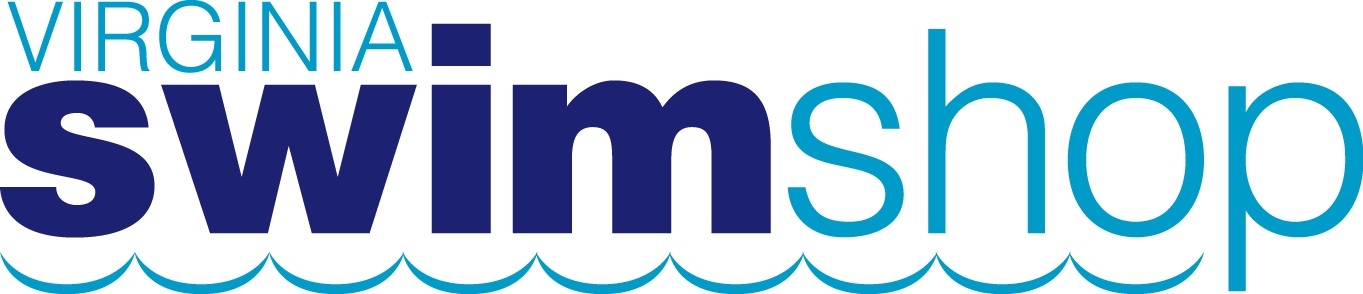 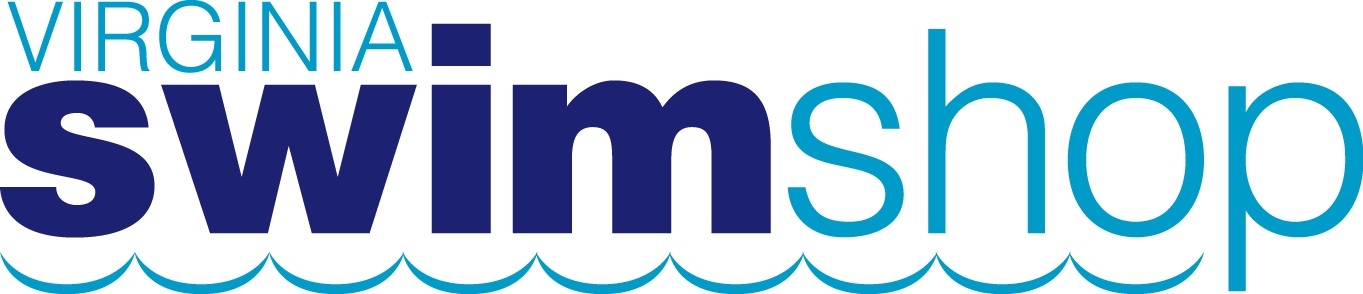 FIRST AND LAST NAME:______________________PHONE NUMBER: ________________E-MAIL ADDRESS____________________________________________________MAKE CHECK PAYABLE TO: VIRGINIA SWIM SHOP PAYMENT METHOD (CIRCLE ONE):  CREDIT CHECK ______________ (CHECK NUMBER)CREDIT CARD NUMBER_________________________EXP. DATE:_______________________CVV NUMBER:____________________(PLEASE WRITE DOWN)ZIPCODE________________THE VIRGINIA SWIM SHOP 12207 GAYTON ROAD RICHMOND VA 23238VASWIMSHOPTEAMSALES@NOVASWIM.ORG804-754-3402COSTSIZECOLORQTYTOTAL COSTFEMALE: SPEEDO   CORE BASIC (WIDE STRAP)TOOK:  YES OR NO$58.00 With Tax$61.07BLACKEMBROIDERYFEMALE: SPEEDO CORE BASIC (THIN STRAP)TOOK:  YES OR NO$58.00 With Tax$61.07BLACKEMBROIDERYMALE: Speedo CORE BASIC JAMMERTOOK: YES OR NO$39.00With Tax$41.07BLACKEMBROIDERYMALE: SPEEDO CORE BASIC BRIEFTOOK YES OR NO$35.00With Tax$36.86BLACKEMBROIDERYSUBTOTAL5.3% TAXTOTAL